Несколько шагов, которые помогают готовить ребенка РАС к чтению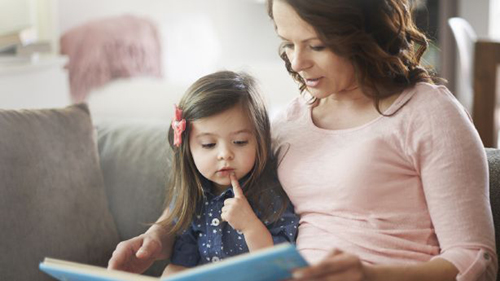 У многих детей с аутизмом возникают трудности при обучении чтению. Поэтому таким детям нужны целенаправленные и регулярные занятия, которые подготовят их к чтению.1. Сопоставление одинаковых предметов и изображенийУчите находить и подбирать одинаковые предметы и изображения. Начните с обучения ребенка соединять одинаковые простые формы (одного цвета, а затем разного): положить круг на круг, квадрат на квадрат и так далее. После этого переходите к тому, чтобы положить простой повседневный предмет к такому же предмету (носок к носку, ложку к ложке). 2. Навыки сортировкиКогда совмещение форм и предметов будет полностью освоено, важно начать работать над сортировкой простых предметов: палочек, ложек, игрушек, носков, одежды и так далее. 3. Тематические фотоальбомыТематические альбомы - это отличный способ помочь детям с РАС распределять предметы из окружающей среды по категориям. Можно делать альбомы с картинками из каталогов, журналов, рекламных вырезок, домашних фотографий, наклеек (например, с мультфильмами). Рассортируйте изображения в альбомах по темам: еда, животные, игрушки, одежда, транспорт, персонажи мультфильмов. При этом важно, чтобы вы ориентировались на интересы самого ребенка, а не выбирали изображения, которые не имеют для него никакого смысла. Также сделайте альбом по алфавиту, когда на каждой странице есть буква и изображения предметов, чьи названия начинаются с этой буквы. Перелистывая страницы, работайте над тем, чтобы ребенок учился показывать что-то на странице в ответ на ваш вопрос, тренируйте совместное внимание к изображениям.4. Чтение книг ребенкуВсе знают, что нужно читать книги своим детям, но ключевой момент здесь — найти те истории, которые действительно заинтересуют ребенка или будут соответствовать его непосредственному опыту. Например, вы можете выбрать книгу по мотивам любимого мультфильма ребенка.Многие дети хотят, чтобы им читали одну и ту же книгу много раз — это нормально! Когда ребенок слышит хорошо знакомую историю снова, это действует на него успокаивающе. Для того чтобы познакомить ребенка с новой книгой, вы можете осторожно объединять ее с уже знакомой историей, постепенно расширяя количество историй, которые нравятся ребенку.По мере чтения пробуйте привлечь ребенка к тому, чтобы он указывал на своих любимых персонажей или на знакомые предметы, тренируя совместное внимание. Моделируйте для ребенка, как указывать на что-то, и помогайте ребенку указывать самому, постепенно убирая помощь.5. Обучение словам целиком (глобальное чтение)Для многих детей с РАС лучше подходит обучение чтению слов целиком, чем обучение звучанию отдельных букв. Как правило, в долгосрочной перспективе самый эффективный подход — обучать как распознаванию слов целиком (глобальному чтению), так и буквам и чтению по слогам.Начните с имен членов семьи и имени самого ребенка на карточках. Учите ребенка совмещать эти карточки с фотографиями вашей семьи. Когда будете учить ребенка глобальному чтению, учите только очень важным и значимым для ребенка словам. Дети будут уделять внимание только тем материалам и словам, которые для них важны.6. Книги про самого ребенка и вашу семьюСоздание книги о ребенке и вашей семье - это веселый и эффективный способ вовлечь ребенка в процесс совместного чтения.Используйте фотографии из повседневной жизни ребенка, напишите и проиллюстрируйте маленькую книжку про что-то, что хорошо знакомо и значимо для ребенка: про вашу семью, про вашу квартиру, про любимую еду ребенка, про вашего питомца, про то, как вы с ребенком ходили в гости, как вы встретили Новый год или гуляли в парке. Такие знакомые материалы с большей вероятностью привлекут внимание и будут понятны ребенку. 7. Навыки мелкой моторики и подготовка к письму/печатиВсе дети проходят стадию каляк - позвольте ребенку порисовать каляки! Попробуйте учить его раскрашиванию, подбирая очень крупные и простые картинки. Используйте для раскраски любимые предметы и персонажи ребенка. Сделайте множество копий одного и того же изображения для тренировки.Вот несколько дополнительных рекомендаций по развитию навыков мелкой моторики:Позвольте ребенку смотреть, как вы сами калякаете или раскрашиваете. Это называется пассивным моделированием.Когда ребенок будет готов, начинайте работать над имитацией. Пусть ребенок попробует нарисовать ту же совсем простую фигуру, что и вы, - линию, кружок, крестик и так далее. Этот навык необходим для того, чтобы в дальнейшем начать писать печатные буквы.Знакомьте ребенка с клавиатурой. С большой вероятностью она станет для него очень важным инструментом в последующей жизни. Например, помогите ребенку набирать знакомые слова или искать любимый мультфильм по названию в Интернете.Морозова Юлия Александровна